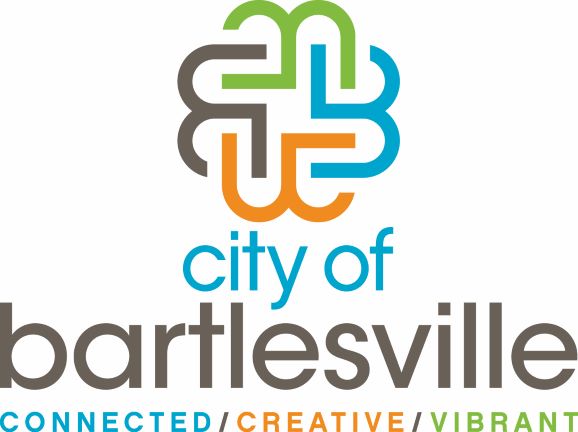 How to Register/Log Into Bartlesville e-ServicesOverviewThis document will take you through the steps to register or log in to the City of Bartlesville e-Services web portal for citizen self service. Logging Into e-services:Follow the steps below to log in to Bartlesville e-Services:Navigate to the following URL:   https://energovweb.cityofbartlesville.org/EnerGovProd/SelfServiceClick Login button. 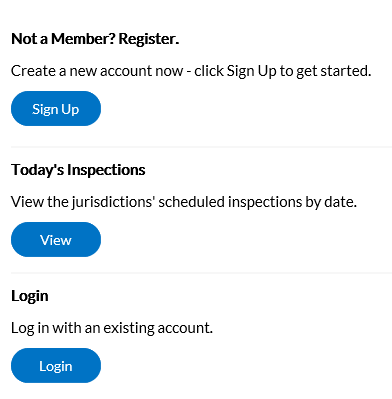 Enter your Email Address and Password in the fields provided. If you do not have an Email Address/Password already registered with the City of Bartlesville, click on SignUp and follow the directions to register for an account. Mark the Remember me checkbox to have the system remember your credentials.Click Log In. e-Services validates your login and, if it is valid, opens with the functions you are authorized to access.Becoming a Registered User Navigate to the following URL:  https://energovweb.cityofbartlesville.org/EnerGovProd/SelfServiceClick the Sign Up option located in the second column on the right under the heading of Not a Member? Register.Enter your email address.You will be sent a confirmation email. Click Confirm in the email. This will navigate you back to the e-Services registration site. Email Example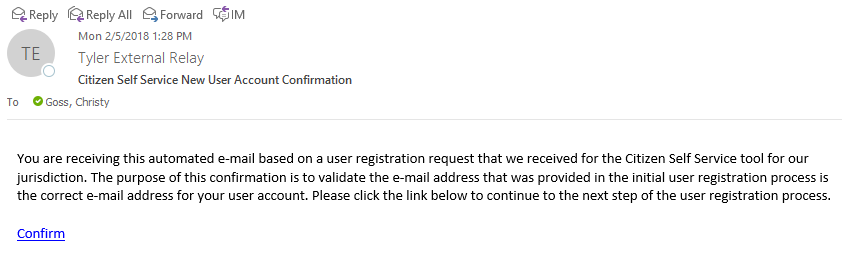 A confirmation of an existing contact in e-Services will show. 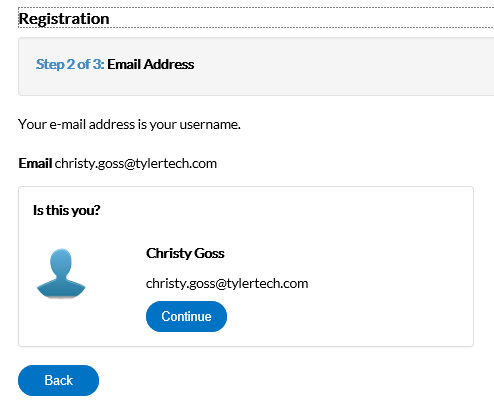 Click Continue.This will prompt a Contact Information screen to appear. Fill in all information for your contact. Create a Password. Check the “I’m not a robot.” reCaptcha checkbox. Follow instructions for the verification. Once verified, click Submit. Another screen will appear, click Log In. 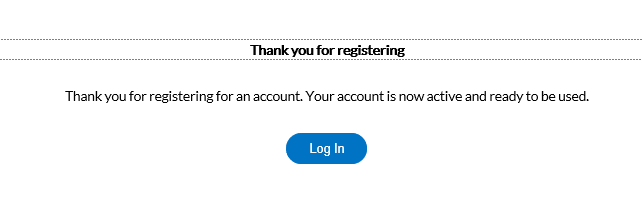 Log in with the credentials that you provided previously. 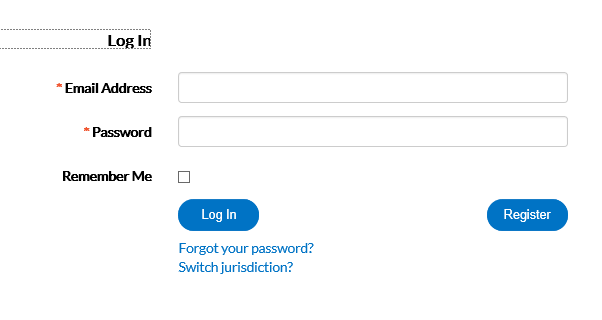 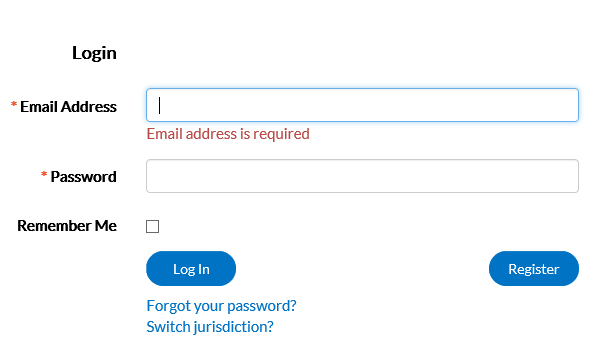 Logging in as a Registered User (when the registration has been forgotten)Type in your email address into the email address field. Select “Forgot Your Password?”. The page will be redirected to a Forgot Password screen.Click Submit. 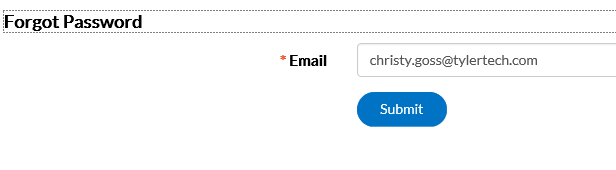 An email will be sent to the address that was given. Open the email and click Reset. You will be redirected to an e-Services window where a new password can be entered and confirmed. 